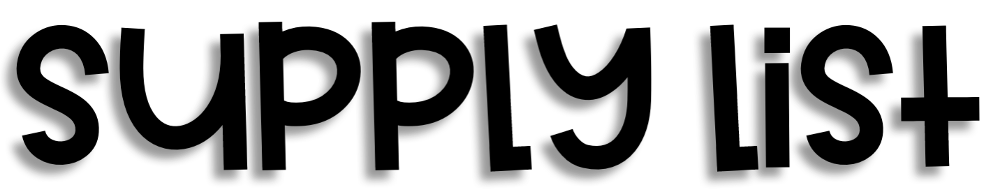 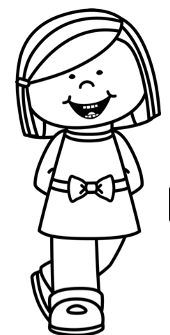                                           2023-2024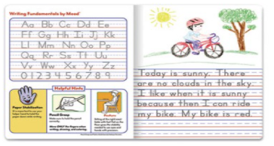 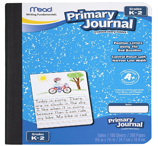 2 Composition Books          ***Primary Only***    (available at Walmart, Office Depot, Amazon)1 blue plain plastic folder with prongs and pockets1 red plain plastic folder with prongs and pockets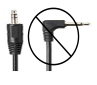 1 green plain plastic folder with prongs and pockets1 purple plain plastic folder with prongs and pockets1 pair of headphones (straight jack only, no earbuds please)36 sharpened pencils4 boxes of Crayola crayons2 boxes of Crayola markers1 pack of 2-inch erasers (Pentel white erasers)2 packs of thin black Expo markers for student’s dry erase boards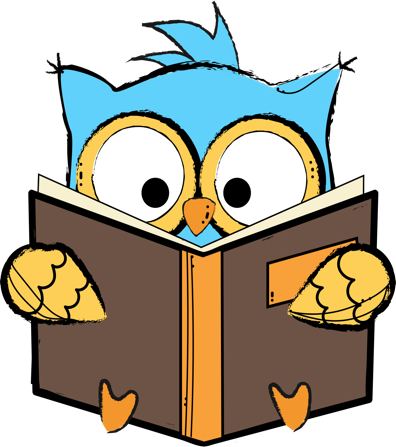 1 pack of Expo markers for teacher’s whiteboard1 ream of printer paper1 pair of safety scissors1 medium size bottle of hand sanitizer2 containers of Clorox/Lysol wipes1 roll of paper towels1 coloring bookOptional Supplies:Baby wipesPlay-DohHand sanitizersMulti-culture crayonsFun Stickers